Ispit održan 22.09.2020. su položili sledeći studenti:Uvid u radove će biti moguć tako što će studenti koji žele da vide svoj rad poslati mail asistentu (pecanac.milan@uns.ac.rs) koji će ih obavestiti o terminu dolaska na uvid.NAPOMENA.Usled trenutne situacije sa virusom SARS-CoV-2, usmeni ispit se neće održati u dosadašnjoj formi.U tabeli iznad je izvršen predlog zaključnih ocena. Studenti koji nisu zadovoljni sa zaključnom ocenom su dužni da se jave asistentu na mail: pecanac.milan@uns.ac.rs do ponedeljka (28.09.2020) u 12h, kako bi se dogovorili za termin usmenog ispita.Ocene se ne upisuju u indeks do daljnjeg.U Novom Sadu 25.09.2020. godPredmetni nastavnikDoc. dr Dragan Rajnović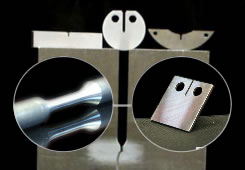 Rezultati ispitaMAŠINSKI MATERIJALIR.br.Br. indeksaPrezimeImeBroj poenaI kolokvijumI kolokvijumI kolokvijumI kolokvijumI kolokvijumMP 87/2019AndrićMatija8,6MM 36/2019DamjanovićStefan9,0MP 36\2016ĆuruvijaNemanja7,8II kolokvijumII kolokvijumII kolokvijumII kolokvijumII kolokvijumMP 84/2019GrahovacNikola10,8ME 21/2019TmušićVelimir8,6MP93/2019LabovićMilan11,1MP 64\2018GovedaricaMilan8,6III kolokvijumIII kolokvijumIII kolokvijumIII kolokvijumIII kolokvijumMP 2/2019MarjanovićRajko8,4MP 79/2019AleksićStefana9,2MP 81/2019LažetićMirko8,4MM 41/2019MadžarevNikola8,4MM 40\2018PaulinjiFilip11,4IV kolikvijumIV kolikvijumIV kolikvijumIV kolikvijumIV kolikvijumMP 1/2019ManićNikola7,7ME 53/2019RakićDijana12,9R. brojBr. indeksaPrezimeImeUkupno bodovaZaključna ocenaMP93/2019LabovićMilan758MP 84/2019GrahovacNikola657MP 64\2018GovedaricaMilan627ME 21/2019TmušićVelimir627